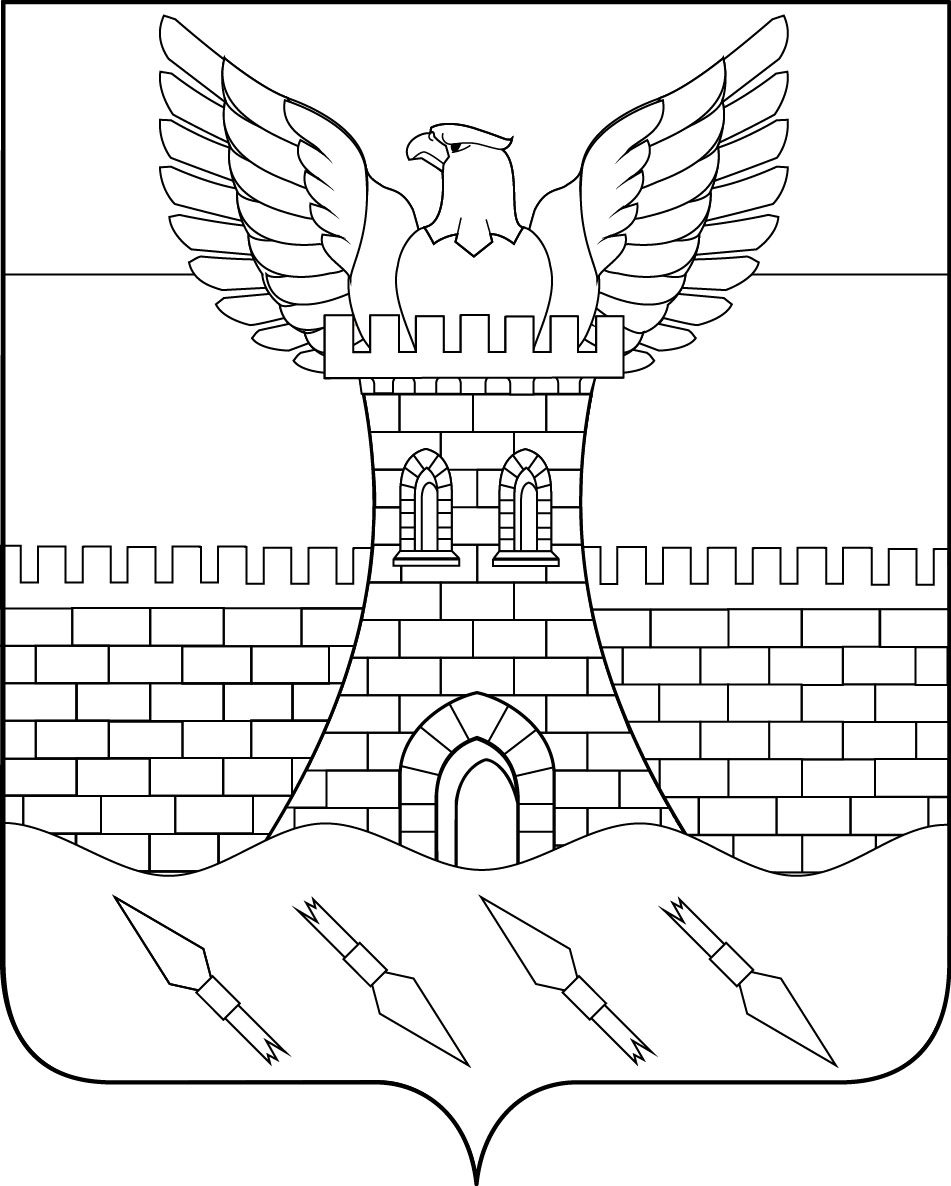 СОВЕТ                                            ПШЕХСКОГО СЕЛЬСКОГО ПОСЕЛЕНИЯБЕЛОРЕЧЕНСКОГО РАЙОНА 70 СЕССИЯ 4 СОЗЫВА			                         РЕШЕНИЕ    15 декабря 2022 года                                                                                      №145ст.ПшехскаяКраснодарский край О внесении изменений в решение Совета Пшехского сельского поселения Белореченского района от 28 декабря 2021 года №101 «Об утверждении Положения о муниципальном контролев сфере благоустройства территории Пшехского сельского поселения Белореченского районаВ соответствии с частью 2 статьи 39 Федерального закона от 31 июля 2020 года №248-ФЗ «О государственном контроле (надзоре) и муниципальном контроле в Российской Федерации», руководствуясь статьей 26 Устава Пшехского сельского  поселения Белореченского района, Совет Пшехского сельского  поселения Белореченского района р е ш и л:1. Внести изменение в решение Совета Пшехского сельского поселения Белореченского района от 28 декабря 2021 года №101 «Об утверждении Положения о муниципальном контроле в сфере благоустройства территории Пшехского сельского поселения Белореченского района» изложив приложение к нему в новой редакции (прилагается).2. Общему отделу администрации Пшехского сельского поселения Белореченского района (Козориз И.Г.) опубликовать настоящее решение в газете «Огни Кавказа» и обнародовать  в установленном порядке.3. Решение вступает в силу со дня его официального опубликования.Глава Пшехского сельского поселенияБелореченского района                                                                   М.В. ПильгуевПредседатель Совета Пшехского сельского поселенияБелореченского района                                                                   И.Е. ПечкуровПриложениек решению Совета Пшехского сельского поселенияБелореченского районаот 15.12.2022 № 145«ПриложениеУТВЕРЖДЕНОрешением СоветаПшехского сельского поселения Белореченского района от 28 декабря 2021 года  №101(в редакции решения СоветаПшехского сельского поселенияБелореченского районаот 15.12.2022 №  145ПОЛОЖЕНИЕ по осуществлению муниципального контроля в сфере благоустройстватерритории Пшехского сельского  поселения Белореченского районаОбщие положенияНастоящее Положение устанавливает порядок осуществления муниципального контроля в сфере благоустройства территории Пшехского сельского поселения Белореченского района (далее – муниципальный контроль).Муниципальный контроль в сфере благоустройства осуществляется посредством профилактики нарушений обязательных требований, организации и проведения контрольных мероприятий, принятия предусмотренных законодательством Российской Федерации мер по пресечению, предупреждению и (или) устранению последствий выявленных нарушений обязательных требований.Предметом муниципального контроля в сфере благоустройства является соблюдение юридическими лицами, индивидуальными предпринимателями, гражданами обязательных требований, установленных Правилами благоустройства Пшехского сельского поселения Белореченского района, утвержденных решением Совета Пшехского сельского поселения Белореченского района от 09 апреля 2019 года №195 «Об утверждении Правил благоустройства территории Пшехского сельского поселения Белореченского района» (далее – Правила благоустройства), за нарушение которых законодательством предусмотрена административная ответственность, требований  к обеспечению доступности  для инвалидов  объектов социальной, инженерной и транспортной  инфраструктур  и предоставляемых услуг.Муниципальный контроль осуществляется в отношении граждан и организаций, деятельность, действия или результаты, деятельности которых либо производственные объекты, находящиеся во владении и (или) в пользовании которых, подлежат муниципальному контролю (далее – контролируемые лица). Под гражданами понимаются физические лица - граждане Российской Федерации, иностранные граждане, лица без гражданства, в том числе осуществляющие предпринимательскую деятельность (индивидуальные предприниматели). Граждане, не осуществляющие предпринимательской деятельности, признаются контролируемыми лицами в случае владения и (или) пользования производственными объектами, являющимися объектами контроля в соответствии со статьей 16 Федерального закона от 31.07.2020 года №248-ФЗ «О государственном контроле (надзоре) и муниципальном контроле в Российской Федерации», за исключением жилых помещений, если иное регулирование в отношении жилых помещений не предусмотрено федеральным законом о виде контроля;Под организациями понимаются зарегистрированные в установленном законом порядке юридические лица, их обособленные подразделения, а также иные организации, в том числе иностранные, объединения и их подразделения, не являющиеся юридическими лицами, если в соответствии с нормативными правовыми актами, устанавливающими обязательные требования, субъектами правоотношений являются организации, не являющиеся юридическими лицами.Объектами муниципального контроля являются здания, строения, сооружения, территории, включая земельные участки, объекты  социальной, инженерной  и транспортной инфраструктур и другие объекты, которыми контролируемые лица владеют и (или) пользуются и к которым предъявляются обязательные требования законодательства, а также их деятельность, действия (бездействие) в рамках которых должны соблюдаться обязательные требования законодательства.Муниципальный контроль осуществляется администрацией Пшехского сельского поселения  Белореченского района (далее – Контрольный орган).Должностным лицом, уполномоченным осуществлять муниципальный  контроль от имени Контрольного органа, является заместитель главы администрации Пшехского сельского поселения Белореченского района.Должностным лицом, уполномоченным на принятие решения о проведении контрольных мероприятий, является Глава Пшехского сельского поселения Белореченского района.  Должностные лица при осуществлении муниципального контроля, имеют права, обязанности и несут ответственность в соответствии с Федеральным законом от 31.07.2020 года №248-ФЗ «О государственном контроле (надзоре) и муниципальном контроле в Российской Федерации» и иными федеральными законами. Должностное лицо при проведении контрольного мероприятия в пределах своих полномочий и в объеме проводимых контрольных действий имеет право:Беспрепятственно по предъявлении служебного удостоверения и в соответствии с полномочиями, установленными решением о проведении контрольного мероприятия, посещать (осматривать) объекты контроля, если иное не предусмотрено федеральными законами.Знакомиться со всеми документами, касающимися соблюдения обязательных требований, в том числе в установленном порядке с документами, содержащими государственную, служебную, коммерческую или иную охраняемую законом тайну.Требовать от контролируемых лиц представления письменных объяснений по фактам нарушений обязательных требований, выявленных при проведении контрольных мероприятий, а также представления документов для копирования, фото - и видеосъемки.Знакомиться с технической документацией, электронными базами данных, информационными системами контролируемых лиц в части, относящейся к предмету и объему контрольного мероприятия.Выдавать контролируемым лицам рекомендации по обеспечению безопасности и предотвращению нарушений обязательных требований, принимать решения об устранении контролируемыми лицами выявленных нарушений обязательных требований.Выдавать контролируемым лицам, использующим объекты контроля, предписания об устранении выявленных нарушений с указанием сроков их устранения.Составлять по результатам проведенных контрольных мероприятий соответствующие акты.Обращаться в соответствии с Федеральным законом от 07.02.2011 года №3-ФЗ «О полиции» за содействием к органам полиции в случаях, если должностному лицу, уполномоченному осуществлять муниципальный контроль, оказывается противодействие или угрожает опасность.В случае выявления в ходе проведения проверки в рамках осуществления муниципального контроля нарушения требований  законодательства, за которое законодательством Российской Федерации предусмотрена административная и иная ответственность, в акте проверки указывается информация о наличии признаков выявленного нарушения. Должностные лица органов местного самоуправления направляют копию указанного акта в орган государственного надзора. Совершать иные действия, предусмотренные законодательством Российской Федерации.Должностное лицо обязано:Соблюдать законодательство Российской Федерации, права и законные интересы контролируемых лиц.Своевременно и в полной мере осуществлять предоставленные в соответствии с законодательством Российской Федерации полномочия по предупреждению, выявлению и пресечению нарушений обязательных требований, принимать меры по обеспечению исполнения решений контрольных  органов вплоть до подготовки предложений об обращении в суд с требованием о принудительном исполнении предписания, если такая мера предусмотрена законодательством;Проводить контрольные  мероприятия и совершать контрольные  действия на законном основании и в соответствии с их назначением только во время исполнения служебных обязанностей и при наличии соответствующей информации, а в случае взаимодействия с контролируемыми лицами проводить такие мероприятия и совершать такие действия только по предъявлении служебного удостоверения, иных документов, предусмотренных федеральными законами.Не допускать при проведении контрольных  мероприятий проявление неуважения в отношении богослужений, других религиозных обрядов и церемоний, не препятствовать их проведению, а также не нарушать внутренние установления религиозных организаций;Не препятствовать присутствию контролируемых лиц, их представителей, а с согласия контролируемых лиц, их представителей присутствию Уполномоченного при Президенте Российской Федерации по защите прав предпринимателей или его общественных представителей, уполномоченного по защите прав предпринимателей в субъекте Российской Федерации при проведении контрольных  мероприятий (за исключением контрольных  мероприятий, при проведении которых не требуется взаимодействие контрольных органов с контролируемыми лицами) и в случаях, предусмотренных Федеральным законом от 31.07.2020 года №248-ФЗ «О государственном контроле (надзоре) и муниципальном контроле в Российской Федерации», осуществлять консультирование;Предоставлять контролируемым лицам, их представителям, присутствующих при проведении контрольных  мероприятий, информацию и документы, относящиеся к предмету муниципального контроля, в том числе сведения о согласовании проведения контрольного  мероприятия органами прокуратуры в случае, если такое согласование предусмотрено Законом № 248-ФЗ.Знакомить контролируемых лиц, их представителей с результатами контрольных  мероприятий и контрольных  действий, относящихся к предмету контрольного мероприятия.Знакомить контролируемых лиц, их представителей с информацией и (или) документами, полученными в рамках межведомственного информационного взаимодействия и относящимися к предмету контрольного  мероприятия.Учитывать при определении мер, принимаемых по фактам выявленных нарушений, соответствие указанных мер тяжести, их потенциальной опасности для охраняемых законом ценностей, а также не допускать необоснованного ограничения прав и законных интересов контролируемых лиц, неправомерного вреда (ущерба) их имуществу.Доказывать обоснованность своих действий при их обжаловании в порядке, установленном законодательством Российской Федерации.Соблюдать установленные законодательством Российской Федерации сроки проведения контрольных мероприятий и совершения контрольных  действий.Не требовать от контролируемых лиц документы и иные сведения, представление которых не предусмотрено законодательством Российской Федерации либо которые находятся в распоряжении государственных органов и органов местного самоуправления.Должностное лицо не вправе:Оценивать соблюдение обязательных требований, если оценка соблюдения таких требований не относится к полномочиям.Проводить контрольные мероприятия, совершать контрольные  действия, не предусмотренные решением контрольного органа.Проводить контрольные мероприятия, совершать контрольные  действия в случае отсутствия при проведении указанных мероприятий (действий) контролируемого лица, за исключением контрольных мероприятий, контрольных  действий, не требующих взаимодействия с контролируемым лицом, а также за исключением случаев, если оценка соблюдения обязательных требований без присутствия контролируемого лица при проведении контрольного мероприятия может быть проведена, а контролируемое лицо было надлежащим образом уведомлено о проведении контрольного  мероприятия.Требовать представления документов, информации, материалов, если они не относятся к предмету контрольного  мероприятия, а также изымать оригиналы таких документов.Требовать от контролируемого лица представления документов и (или) информации, включая разрешительные документы, ранее представленные контролируемым лицом или имеющиеся в распоряжении иных государственных органов, органов местного самоуправления либо подведомственных государственным органом или органами местного самоуправления организаций. Распространять информацию и сведения, полученные в результате осуществления муниципального контроля и составляющие государственную, коммерческую, служебную или иную охраняемую законом тайну, за исключением случаев, предусмотренных законодательством Российской Федерации.Требовать от контролируемого лица представления документов, информации ранее даты начала проведения контрольного мероприятия.Осуществлять выдачу контролируемым лицам предписаний или предложений о проведении за их счет контрольных  мероприятий и совершении контрольных  действий. Превышать установленные сроки проведения контрольных  мероприятий.Препятствовать осуществлению контролируемым лицом, присутствующим при проведении профилактического мероприятия, контрольного  мероприятия, фотосъемки, аудио – и видеозаписи, если совершение указанных действий не запрещено федеральными законами и если эти действия не создают препятствий для проведения указанных мероприятий.1.8.  Контрольный орган осуществляет учет объектов муниципального контроля. При сборе, обработке, анализе и учете сведений об объектах контроля для целей их учета Контрольный орган использует информацию, представляемую ей в соответствии с нормативными правовыми актами, информацию, получаемую в рамках межведомственного взаимодействия, а также общедоступную информацию. При осуществлении учета объектов контроля на контролируемых лиц не может возлагаться обязанность по представлению сведений, документов, если иное не предусмотрено федеральными законами, а также, если соответствующие сведения, документы содержатся в государственных или муниципальных информационных ресурсах.К отношениям, связанным с осуществлением муниципального  контроля, организацией и проведением профилактических мероприятий, контрольных мероприятий применяются положения Федерального закона от 31.07.2020 года №248-ФЗ «О государственном контроле (надзоре) и муниципальном контроле в Российской Федерации», Федерального закона от 24.11.1995 года №181-ФЗ «О социальной защите инвалидов в Российской Федерации», Федерального закона от 6 октября 2003 года №131-ФЗ «Об общих принципах организации местного самоуправления в Российской Федерации».Решения и действия (бездействие) должностных лиц, осуществляющих муниципальный контроль, могут быть обжалованы в порядке, установленном законодательством Российской Федерации.Досудебный порядок подачи жалоб, установленный главой 9 Федерального закона от 31.07.2020 №248-ФЗ «О государственном контроле (надзоре) и муниципальном контроле в Российской Федерации», при осуществлении муниципального контроля в сфере благоустройства не применяется.Оценка результативности и эффективности осуществления муниципального контроля в сфере благоустройства осуществляется на основании статьи 30 Федерального закона от 31.07.2020 года №248-ФЗ «О государственном контроле (надзоре) и муниципальном контроле в Российской Федерации».Ключевые показатели вида контроля и их целевые значения, индикативные показатели для муниципального контроля утверждаются представительным органом муниципального образования.Управление рисками причинения вреда (ущерба) охраняемым законом ценностям при осуществлениимуниципального  контроляНа основании части 7 статьи 22 Федерального закона от 31.07.2020 года №248-ФЗ «О государственном контроле (надзоре) и муниципальном контроле в Российской Федерации» муниципальный контроль на территории Пшехского сельского поселения Белореченского района осуществляется без применения системы оценки и управления рисками.Профилактические мероприятия при осуществлении муниципального контроляПрофилактические мероприятия проводятся администрацией Пшехского сельского поселения Белореченского района в целях стимулирования добросовестного соблюдения обязательных требований контролируемыми лицами и направлены на снижение риска причинения вреда (ущерба), а также являются приоритетным по отношению к проведению контрольных   мероприятий.Профилактические мероприятия осуществляются на основании ежегодной Программы профилактики рисков причинения вреда (ущерба) охраняемым законом ценностям, утверждаемой распоряжением администрации Пшехского сельского поселения  Белореченского района в соответствии с законодательством.При осуществлении муниципального контроля могут проводиться следующие виды профилактических мероприятий:1) информирование;2) консультирование;3) объявление предостережения;            3.3.1 Информирование осуществляется посредством размещения сведений, предусмотренных частью 3 статьи 46 Федерального закона от 31.07.2020 года №248-ФЗ «О государственном контроле (надзоре) и муниципальном контроле в Российской Федерации» на официальном сайте в сети «Интернет»: https://пшехское.рф/ в средствах массовой информации, через личные кабинеты контролируемых лиц в государственных информационных системах (при их наличии) и в иных формах.Размещенные сведения на указанном официальном сайте поддерживаются в актуальном состоянии и обновляются в срок не позднее 5 рабочих дней с момента их изменения.            3.3.2 Консультирование контролируемых лиц и их представителей осуществляется должностным лицом, по обращениям контролируемых лиц и их представителей по вопросам, связанным с организацией и осуществлением муниципального контроля.Консультирование осуществляется без взимания платы.Консультирование осуществляется как в устной форме по телефону, посредством видео-конференц-связи, на личном приеме либо в ходе проведения профилактических мероприятий, контрольных мероприятий, так и в письменной форме.Консультирование осуществляется по следующим вопросам:1) организация и осуществление муниципального контроля;2) порядок осуществления профилактических, контрольных   мероприятий, установленных настоящим положением.Консультирование в письменной форме осуществляется в следующих случаях:1) контролируемым лицом представлен письменный запрос о предоставлении письменного ответа по вопросам консультирования;2) за время консультирования предоставить ответ на поставленные вопросы невозможно;3) ответ на поставленные вопросы требует дополнительного запроса сведений от органов власти или иных лиц.Если поставленные во время консультирования вопросы не относятся к сфере вида муниципального контроля,  даются необходимые разъяснения по обращению в соответствующие органы власти или к соответствующим должностным лицам.Контрольный орган осуществляет учет консультирований, который проводится посредством внесения соответствующей записи в журнал консультирования, форма которого утверждается Контрольным органом.При проведении консультирования во время контрольных мероприятий запись о проведенной консультации отражается в акте контрольного   мероприятия.В случае если в течение календарного года поступило пять и более однотипных (по одним и тем же вопросам) обращений контролируемых лиц и их представителей, консультирование по таким обращениям осуществляется посредством размещения на официальном сайте https://пшехское.рф/ письменного разъяснения, подписанного уполномоченным должностным лицом, без указания в таком разъяснении сведений, отнесенных к категории ограниченного доступа.           3.3.3 При поступлении в администрацию Пшехского сельского поселения Белореченского района сведений о готовящихся или возможных нарушениях обязательных требований, а также о непосредственных нарушениях обязательных требований, если указанные сведения не соответствуют утвержденным индикаторам риска нарушения обязательных требований, контролируемому лицу объявляется предостережение о недопустимости нарушения обязательных требований и предлагается принять меры по обеспечению соблюдения обязательных требований.Предостережение о недопустимости нарушения обязательных требований должно содержать указание на соответствующие обязательные требования, предусматривающий их нормативный правовой акт, информацию о том, какие конкретно действия (бездействие) контролируемого лица могут привести или приводят к нарушению обязательных требований, а также предложение о принятии мер по обеспечению соблюдения данных требований и не может содержать требование представления контролируемым лицом сведений и документов.Должностное лицо регистрирует предостережение в журнале учета объявленных предостережений с присвоением регистрационного номера.В случае объявления предостережения о недопустимости нарушения обязательных требований контролируемое лицо вправе подать возражение в отношении указанного предостережения.Возражение направляется должностному лицу, объявившему предостережение, не позднее 15 календарных дней с момента получения предостережения через личные кабинеты контролируемых лиц в государственных информационных системах или почтовым отправлением (в случае направления на бумажном носителе).Возражения составляются контролируемым лицом в произвольной форме, но должны содержать в себе следующую информацию:а) наименование контролируемого лица;б) сведения об объекте муниципального контроля;в) дата и номер предостережения, направленного в адрес контролируемого лица;г) обоснование позиции, доводы в отношении указанных в предостережении действий (бездействий) контролируемого лица, которые приводят или могут привести к нарушению обязательных требований;д) желаемый способ получения ответа по итогам рассмотрения возражения;е) фамилию, имя, отчество лица, направившего возражение;ж) дату направления возражения.Возражение рассматривается должностным лицом, объявившим предостережение не позднее 10 дней с момента получения таких возражений.В случае принятия представленных контролируемым лицом в возражениях доводов должностное лицо аннулирует направленное предостережение с соответствующей отметкой в журнале учета объявленных предостережений.Порядок организации муниципального контроляВ рамках осуществления вида муниципального контроля при взаимодействии с контролируемым лицом проводятся следующие контрольные   мероприятия:инспекционный визит;рейдовый осмотр;документарная проверка;выездная проверка.Без взаимодействия с контролируемым лицом проводятся следующие контрольные мероприятия (далее - контрольные   мероприятия без взаимодействия):- наблюдение за соблюдением обязательных требований (мониторинг безопасности);- выездное обследование.Контрольные мероприятия, за исключением контрольных   мероприятий без взаимодействия, могут проводиться на плановой и внеплановой основе. Плановые контрольные мероприятия при осуществлении муниципального контроля не проводятся.Внеплановые контрольные мероприятия проводятся при наличии оснований, предусмотренных пунктами 1, 3, 4, 5 части 1 статьи 57 Федерального закона от 31.07.2020 года №248-ФЗ «О государственном контроле (надзоре) и муниципальном контроле в Российской Федерации».Конкретный вид и содержание внепланового контрольного мероприятия (перечень контрольных действий) устанавливается в решении о проведении внепланового контрольного   мероприятия. Контрольные мероприятияИнспекционный визит проводится по месту нахождения (осуществления деятельности) контролируемого лица (его филиалов, представительств, обособленных структурных подразделений) либо объекта контроля.В ходе инспекционного визита могут совершаться следующие контрольные действия:осмотр;опрос;получение письменных объяснений;инструментальное обследование.истребование документов, которые в соответствии с обязательными требованиями должны находиться в месте нахождения (осуществления деятельности) контролируемого лица (его филиалов, представительств, обособленных структурных подразделений) либо объекта контроля.Инспекционный визит проводится без предварительного уведомления контролируемого лица.Срок проведения инспекционного визита в одном месте осуществления деятельности либо на одном производственном объекте (территории) не может превышать один рабочий день.Рейдовый осмотр проводится в отношении всех контролируемых лиц, осуществляющих владение, пользование или управление объектом контроля, либо неограниченного круга контролируемых лиц, осуществляющих деятельность или совершающих действия на определенной территории.В ходе рейдового осмотра могут совершаться следующие контрольные действия:осмотр;опрос;получение письменных объяснений;истребование документов; инструментальное обследование.Срок взаимодействия с одним контролируемым лицом в период проведения рейдового осмотра не может превышать один рабочий день.В ходе документарной проверки рассматриваются документы контролируемых лиц, имеющиеся в распоряжении администрации Пшехского сельского поселения Белореченского района, результаты предыдущих контрольных  мероприятий, материалы рассмотрения дел об административных правонарушениях и иные документы о результатах осуществления в отношении этого контролируемого лица муниципального контроля.В ходе документарной проверки могут совершаться следующие контрольные   действия:получение письменных объяснений;истребование документов.Срок проведения документарной проверки не может превышать десять рабочих дней. В указанный срок не включается период с момента направления администрацией Пшехского сельского поселения  Белореченского района контролируемому лицу требования представить необходимые для рассмотрения в ходе документарной проверки документы до момента представления указанных в требовании документов в администрацию Пшехского сельского поселения  Белореченского района, а также период с момента направления контролируемому лицу информации администрацией Пшехского сельского поселения  Белореченского района о выявлении ошибок и (или) противоречий в представленных контролируемым лицом документах либо о несоответствии сведений, содержащихся в этих документах, сведениям, содержащимся в имеющихся у администрации Пшехского сельского поселения Белореченского района, документах и (или) полученным при осуществлении муниципального контроля, и требования представить необходимые пояснения в письменной форме до момента представления указанных пояснений в администрацию Пшехского сельского поселения Белореченского района.Выездная проверка проводится посредством взаимодействия с конкретным контролируемым лицом, владеющим производственными объектами и (или) использующим их, в целях оценки соблюдения таким лицом обязательных требований, а также оценки выполнения решений контрольного   органа.В ходе выездной проверки могут совершаться следующие контрольные действия:осмотр;досмотр;опрос;получение письменных объяснений;истребование документов;инструментальное обследование;экспертиза.Срок проведения выездной проверки не может превышать десять рабочих дней. В отношении одного субъекта малого предпринимательства общий срок взаимодействия в ходе проведения выездной проверки не может превышать пятьдесят часов для малого предприятия и пятнадцать часов для микропредприятия, за исключением выездной проверки, основанием для проведения которой указаны в пункте 6 части 1 статьи 57 Федерального закона от 31.07.2020 года №248-ФЗ  «О государственном контроле (надзоре) и муниципальном контроле в Российской Федерации» и которая для микропредприятия не может продолжаться более сорока часов. Срок проведения выездной проверки в отношении организации, осуществляющей свою деятельность на территориях нескольких субъектов Российской Федерации, устанавливается отдельно по каждому филиалу, представительству, обособленному структурному подразделению организации или производственному объекту. Контрольные мероприятия, за исключением контрольных   мероприятий без взаимодействия, проводятся путем совершения должностным лицом и лицами, привлекаемыми к проведению контрольного мероприятия, контрольных действий в порядке, установленном Федеральным законом от 31.07.2020 года №248-ФЗ «О государственном контроле (надзоре) и муниципальном контроле в Российской Федерации».Случаями, при наступлении которых индивидуальный предприниматель, гражданин, являющиеся контролируемыми лицами, вправе в соответствии с частью 8 статьи 31 Федерального закона от 31.07.2020 года № 248-ФЗ «О государственном контроле (надзоре) и муниципальном контроле в Российской Федерации», представить в администрацию Пшехского сельского поселения  Белореченского района информацию о невозможности присутствия при проведении контрольного мероприятия являются:1) нахождение на стационарном лечении в медицинском учреждении;2) нахождение за пределами Российской Федерации;3) административный арест;4) избрание в отношении подозреваемого в совершении преступления физического лица меры пресечения в виде: подписки о невыезде и надлежащем поведении, запрете определенных действий, заключения под стражу, домашнего ареста. Информация лица должна содержать:а) описание обстоятельств непреодолимой силы и их продолжительность;б) сведения о причинно-следственной связи между возникшими обстоятельствами непреодолимой силы и невозможностью либо задержкой присутствия при проведении контрольного   мероприятия;в) указание на срок, необходимый для устранения обстоятельств, препятствующих присутствию при проведении контрольного   мероприятия.При предоставлении указанной информации проведение контрольного   мероприятия переносится администрацией Пшехского сельского поселения Белореченского района на срок, необходимый для устранения обстоятельств, послуживших поводом для данного обращения индивидуального предпринимателя, гражданина.Для фиксации должностным лицом и лицами, привлекаемыми к совершению контрольных   действий, доказательств нарушений обязательных требований могут использоваться фотосъемка, аудио- и видеозапись, иные способы фиксации доказательств, за исключением случаев фиксации:1) сведений, отнесенных законодательством Российской Федерации к государственной тайне;2) объектов, территорий, которые законодательством Российской Федерации отнесены к режимным и особо важным объектам.Фотографии, аудио- и видеозаписи, используемые для фиксации доказательств, должны позволять однозначно идентифицировать объект фиксации, отражающий нарушение обязательных требований, время фиксации объекта. Фотографии, аудио- и видеозаписи, используемые для доказательств нарушений обязательных требований, прикладываются к акту контрольного   мероприятия.Результаты контрольного мероприятия оформляются в порядке, установленном Федеральным законом от 31.07.2020 года №248-ФЗ «О государственном контроле (надзоре) и муниципальном контроле в Российской Федерации».По окончании проведения контрольного   мероприятия составляется акт контрольного   мероприятия (далее - акт). Оформление акта производится на месте проведения контрольного   мероприятия в день окончания проведения такого мероприятия, если иной порядок оформления акта не установлен Правительством Российской Федерации.К акту прилагаются протоколы контрольных   действий, предписание об устранении выявленных нарушений и иные, связанные с результатами контрольных   мероприятий документы или их копии. В предписании об устранении выявленных нарушений указываются следующие сведения:1) наименование Отдела, должности, фамилии, имена, отчества лица, выдавшего предписание;2) правовые основания выдачи предписания; 3) наименование контролируемого лица; 4) реквизиты решения о проведении контрольного   мероприятия;5) мероприятия по устранению нарушений со ссылками на нормативные правовые акты Российской Федерации; 6) дата (срок) исполнения мероприятий; 7) дата представления информации об исполнении предписания с предоставлением подтверждающих документов (при необходимости); 8) подпись должностного лица, выдавшего предписание;9) подпись контролируемого лица, получившего предписание.В случае выявления при проведении контрольного   мероприятия нарушений обязательных требований местная администрация после оформления акта контрольного   мероприятия выдает контролируемому лицу предписание об устранении выявленных нарушений с указанием разумных сроков их устранения и (или) о проведении мероприятий по предотвращению причинения вреда (ущерба) охраняемым законом ценностям.В случае поступления в Контрольный  орган  возражений, указанных в части 1 статьи 89 Федерального закона от 31.07.2020 года № 248-ФЗ «О государственном контроле (надзоре) и муниципальном контроле в Российской Федерации», Контрольный орган назначает консультации с контролируемым лицом по вопросу рассмотрения поступивших возражений, которые проводятся не позднее чем в течение пяти рабочих дней со дня поступления возражений. В ходе таких консультаций контролируемое лицо вправе давать пояснения, представлять дополнительные документы или их заверенные копии, в том числе представлять информацию о предпочтительных сроках устранения выявленных нарушений обязательных требований.Проведение консультаций по вопросу рассмотрения поступивших возражений осуществляются в ходе непосредственного визита контролируемого лица (его полномочного представителя) в местную администрацию либо путем использования видео-конференц-связи.Дополнительные документы, которые контролируемое лицо укажет в качестве дополнительных документов в ходе консультаций в форме видео-конференц-связи, должны быть представлены контролируемым лицом не позднее 5 рабочих дней с момента проведения видео-конференц-связи.Контрольный орган осуществляет контроль за исполнением предписаний, иных принятых решений в рамках вида муниципального контроля.Исполнение решений администрации Пшехского сельского поселения Белореченского района в рамках осуществления муниципального контроля осуществляется в порядке, установленном Федеральным законом от 31.07.2020 года №248-ФЗ «О государственном контроле (надзоре) и муниципальном контроле в Российской Федерации».  6. Формы внутриведомственного контроля,                              досудебное обжалование        6.1. Сведения о результатах проведенных проверок должностные лица, уполномоченные осуществлять муниципальный контроль в сфере благоустройства, вносят в цифровой файл учета проведения проверок соблюдения  муниципального контроля (далее - книгу учета проверок).Книга учета проверок ведется в формате Microsoft Excel по форме, утвержденной постановлением Администрации.Ответственность за полноту и достоверность вносимых в книгу учета проверок сведений возлагается на должностных лиц, уполномоченных осуществлять муниципальный контроль в сфере благоустройства.Оперативный контроль за своевременным внесением должностным  лицом, уполномоченным осуществлять муниципальный контроль, в книгу учета проверок результатов проведенных им проверок осуществляет глава Пшехского сельского поселения.6.2. Текущий контроль за исполнением настоящего Положения осуществляется должностными лицами администрации, ответственными за организацию и осуществление муниципального контроля.В рамках текущего контроля проводится анализ содержания поступающих обращений (заявлений), жалоб, принимаются меры                        по своевременному выявлению и устранению причин нарушения прав, свобод и законных интересов контролируемых лиц.6.3. Для рассмотрения обращений (заявлений), жалоб, на действия (бездействие) должностных лиц, уполномоченных осуществлять муниципальный контроль в сфере благоустройства может создаваться комиссия, в состав которой включаются муниципальные служащие   администрации.Деятельность комиссии осуществляется в соответствии с правовыми актами Администрации.Результаты деятельности комиссии оформляются в виде справки,                     в которой отмечаются выявленные недостатки и предложения                                  по их устранению.Справка подписывается председателем комиссии и руководителем структурного подразделения, в штате которого состоит должностное лицо, уполномоченное осуществлять муниципальный контроль, в отношении которого проводится проверка.6.4. Порядок и периодичность проверок может носить плановый характер (осуществляться на основании годовых планов работы администрации) и внеплановый характер (проводиться по конкретному обращению (заявлению), жалобе контролируемого лица и (или) его представителя).6.5. Правом на обжалование решений администрации, действий (бездействия) должностных лиц, уполномоченных осуществлять муниципальный контроль, обладает контролируемое лицо, в отношении которого приняты решения или совершены действия (бездействие). При этом судебное обжалование возможно только после их досудебного обжалования, за исключением случаев обжалования в суд решений, действий (бездействия) гражданами, не осуществляющими предпринимательской деятельности.Досудебная жалоба подается контролируемым лицом в электронном виде с использованием единого портала государственных и муниципальных услуг и (или) портала государственных и муниципальных услуг Краснодарского края. При подаче гражданином она должна быть подписана простой электронной подписью либо усиленной квалифицированной электронной подписью. При подаче организацией она должна быть подписана усиленной квалифицированной электронной подписью. До 31 декабря 2023 года обмен документами и сведениями может осуществляться на бумажном носителе. По истечении указанного срока досудебная жалоба на бумажном носителе также может быть подана гражданином, не осуществляющим предпринимательскую деятельность в случае выраженного им волеизъявления по обмену документами и сведениями посредством почтовой связи.Досудебная жалоба на решение администрации, действия (бездействие) должностных лиц, уполномоченных осуществлять муниципальный  контроль может быть подана в течение 30 (тридцати) календарных дней со дня, когда контролируемое лицо узнало или должно было узнать о нарушении своих прав.Досудебная жалоба на предписание администрации может быть подана в течение 10 (десяти) рабочих дней с момента получения контролируемым лицом предписания.В случае пропуска по уважительной причине срока подачи досудебной жалобы этот срок по ходатайству контролируемого лица может быть восстановлен. До принятия решения по досудебной жалобе она может быть отозвана полностью или частично. При этом повторное направление досудебной жалобы по тем же основаниям не допускается.Досудебная жалоба может содержать ходатайство о приостановлении исполнения обжалуемого решения администрации.Администрация в срок не позднее 2 (двух) рабочих дней со дня регистрации досудебной жалобы принимает решение: 1) о приостановлении исполнения обжалуемого решения;2) об отказе в приостановлении исполнения обжалуемого решения.Информация о решении по досудебной жалобе в течение 1 (одного) рабочего дня с момента принятия решения направляется контролируемому лицу.6.6. Жалоба должна содержать:1) фамилию, имя, отчество должностного лица, уполномоченного осуществлять муниципальный контроль, решения и действия (бездействие) которого обжалуются;2) фамилию, имя, отчество (при наличии), сведения о месте жительства (месте осуществления деятельности) гражданина, индивидуального предпринимателя либо наименование организации, сведения о месте нахождения этой организации, либо реквизиты доверенности и фамилию, имя, отчество (при наличии) лица, подающего досудебную жалобу                    по доверенности, желаемый способ осуществления взаимодействия                   на время рассмотрения досудебной жалобы и желаемый способ получения решения по ней;3) сведения об обжалуемых решениях и действиях (бездействии) должностного лица, уполномоченного осуществлять муниципальный   контроль;4) доводы, на основании которых контролируемое лицо не согласно                  с решением и действием (бездействием) должностного лица, уполномоченного осуществлять муниципальный контроль;5) требования контролируемого лица, подавшего жалобу.Вместе с жалобой контролируемым лицом могут быть представлены документы (при наличии) либо их копии, подтверждающие доводы.Подача досудебной жалобы может быть осуществлена полномочным представителем контролируемого лица в случае делегирования ему соответствующего права с помощью Федеральной государственной информационной системы «Единая система идентификации                                   и аутентификации.К жалобе может быть приложена позиция Уполномоченного                 при Президенте Российской Федерации по защите прав предпринимателей, его общественного представителя либо Уполномоченного по защите прав предпринимателей в Краснодарском крае, относящаяся к предмету жалобы. Ответ на позицию направляется администрацией контролируемому лицу в течение 1 (одного) рабочего дня с момента принятия решения по досудебной жалобе.6.7. Администрация принимает решение об отказе в рассмотрении досудебной жалобы в течение 5 (пяти) рабочих дней с момента его получения, если:1) досудебная жалоба подана после истечения срока ее подачи, установленного пунктом 5.5 настоящего Положения и не содержит ходатайства о его восстановлении или в восстановлении пропущенного срока отказано;2) до принятия решения по досудебной жалобе от контролируемого лица поступило заявление об ее отзыве;3) по вопросам, поставленным в досудебной жалобе имеется решение суда;4) ранее в Администрацию была подана другая жалоба от того же контролируемого лица по тем же основаниям;5) нарушены требования, установленные пунктом 6.5 настоящего Положения.Отказ в рассмотрении досудебной жалобы исключает повторное обращение данного контролируемого лица по тому же предмету.                    Отказ в рассмотрении жалобы по основаниям, указанным в подпунктах             2 - 4 настоящего пункта, не является результатом досудебного обжалования  и не может служить основанием для судебного обжалования решений администрации, действий (бездействия) должностных лиц, уполномоченных осуществлять муниципальный контроль.6.8. Администрация при рассмотрении досудебной жалобы использует информационную систему досудебного обжалования контрольной (надзорной) деятельности. Досудебная жалоба подлежит рассмотрению в срок,                                      не превышающий 20 (двадцати) рабочих дней со дня ее регистрации.                                      В исключительных случаях, указанный срок может быть продлен,                         но не более чем еще на 20 (двадцать) рабочих дней.Администрация вправе запросить у контролируемого лица дополнительную информацию и документы, относящиеся к предмету досудебной жалобы. Контролируемое лицо вправе представить указанные информацию и документы в течение 5 (пяти) рабочих дней с момента направления такого запроса. В таком случае, течение срока рассмотрения приостанавливается с момента направления запроса о представлении дополнительных информации и документов, до момента их получения администрацией, но не более чем на 5 (пять) рабочих дней с момента направления запроса. Неполучение от контролируемого лица дополнительных информации и документов не является основанием для отказа в рассмотрении жалобы.Не допускается запрашивать у контролируемого лица информацию              и документы, которые находятся в распоряжении государственных органов Краснодарского края, администрации, либо подведомственных ей организаций.Обязанность доказывания законности и обоснованности принятого решения и (или) совершенного действия (бездействия) возлагается                         на администрацию, решение и (или) действие (бездействие) должностного лица, уполномоченного осуществлять муниципальный контроль которого обжалуются.По итогам рассмотрения досудебной жалобы принимается одно                   из следующих решений:1) досудебная жалоба может быть оставлена без удовлетворения;2) решение может быть отменено полностью или частично;3) решение может быть отменено полностью с принятием нового решения;4) действия (бездействие) должностного лица, уполномоченного осуществлять муниципальный контроль, могут быть признаны незаконными с вынесением решения по существу, в том числе об осуществлении при необходимости определенных действий.Решение, содержащее обоснование принятого решения, срок и порядок его исполнения, размещается в личном кабинете контролируемого лица             на едином портале государственных и муниципальных услуг и (или) портале государственных и муниципальных услуг Краснодарского края в срок                 не позднее 1 (одного) рабочего дня со дня его принятия.7. Заключительные положения 	7.1. До 31 декабря 2023 года подготовка администрацией Пшехского сельского поселения Белореченского района в ходе осуществления вида муниципального контроля документов, информирование контролируемых лиц о совершаемых должностными лицами администрации Пшехского сельского поселения Белореченского района действиях и принимаемых решениях, обмен документами и сведениями с контролируемыми лицами осуществляется на бумажном носителе.Заместитель главы администрацииПшехского сельского поселения Белореченского района                                                                          Р.Б. Шакиров                                                